       Kledingruilbeurs                 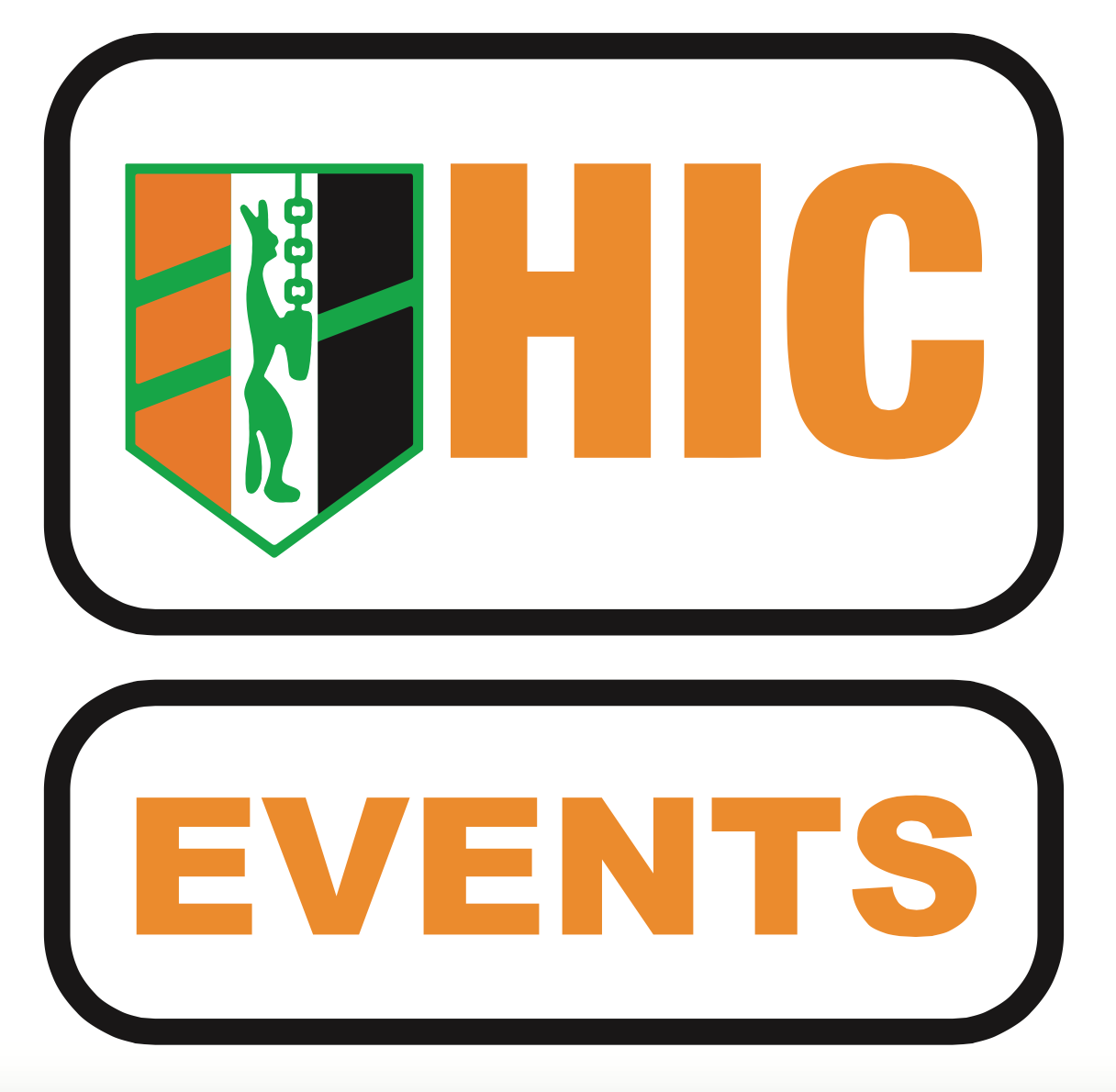 Inbreng   : 	09:00-10.00 uur bij de inbrengtafelVerkoop   : 	10.30-11.30 uur ( CASH en GEPAST afrekenen of pin (géén creditcard))Ophalen  : 	11.30-12.00 uur (opbrengst en niet verkochte items ophalen)Naam verkoper:								Telefoonnummer (mobiel):						Mailadres:                     						IBAN: i.v.m. storten opbrengst:						Naam rekeninghouder:						* Je bent natuurlijk vrij om te vragen wat je wil, maar vind je het lastig? Dit zijn de prijzen die wij afgelopen jaren ongeveer zagen. Jeugd shirtje EUR 10- 15, Uit shirt 15-20, rokje of broekje 5-15. Sokken EUR 2,-, Scheenbeschermers EUR 5,-.Prijzen van overige kleding, schoenen, tassen en sticks (ook zaal) afhankelijk van kwaliteit.Geld naar een goed doel? 					JA □     Nee  □Overgebleven spullen naar goed doel?			JA □….   Nee □NB Niet opgehaalde spullen/geld gaan sowieso naar een goed doel Aantal items ingeleverd: Aantal items verkocht:Opbrengst:CashTe storten op rekening: (in te vullen door HIC kledingmarkt vrijwilliger)Paraaf HIC kledingmarkt Paraaf verkoper         	Kledingruilbeurs                 INLEVERBEWIJS VerkoperInbreng   : 	09:00-10.00 uur bij de inbrengtafelVerkoop   : 	10.30-11.30 uur ( CASH en GEPAST afrekenen of pin )Ophalen  : 	11.30-12.00 uur (opbrengst en niet verkochte items ophalen)NAAM VERKOPER:								Aantal items ingeleverd: Aantal items verkocht:Geld en/of overgebleven spullen ophalen tussen 11.30 en 12.00 uur. Niet opgehaalde spullen én geld gaan naar een goed doel! (ongeacht wat je aangekruist hebt)Opbrengst:(in te vullen door HIC kledingmarkt vrijwilliger)Uitgekeerd inCash:  Te storten op bankrekening:Paraaf HIC kledingmarktTe verkopen item (duidelijk omschrijven, incl. maat):VraagprijsVerkocht